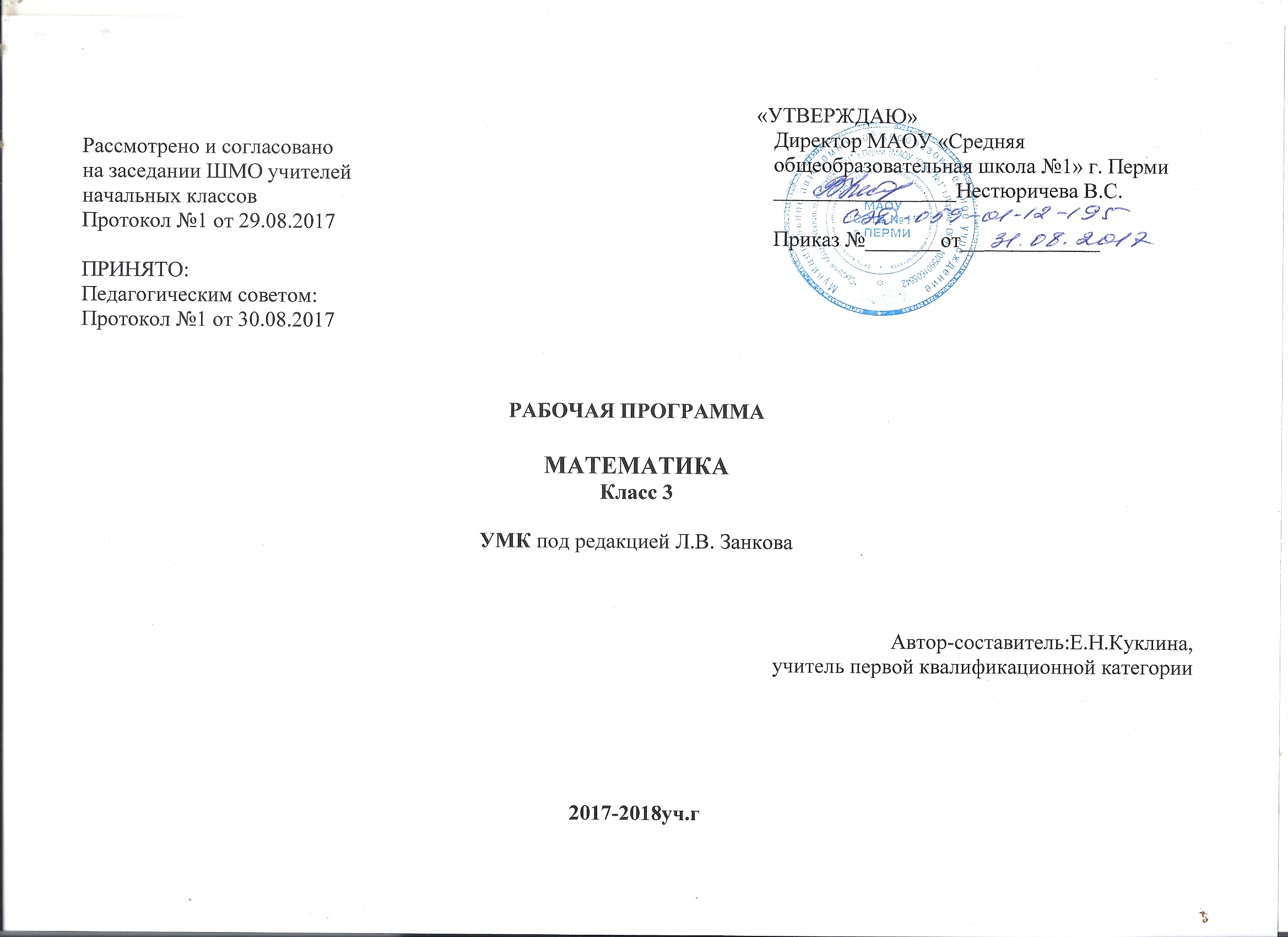 Пояснительная запискаРабочая программа по курсу «Математика» составлена в соответствии:С Законом РФ «Об образовании»ФГОС начального общего образованияКонцепцией духовно-нравственного развития и воспитания личности гражданина Россиис авторской программой Л.В. Занкова   (УМК РО Занков)федеральным перечнем учебников, рекомендованных (допущенных) к использованию в образовательных учреждениях, реализующих программы начального общего образованияс учетом направлений программы развития школы «Магистраль»Рабочая программа по математике составлена на основе авторской программы «Математика. Аргинская И. И.». (Сборник программ для начальной школы. Система Л. В. Занкова. Самара: Издательство «Учебная литература»: Издательский дом «Федоров», 2009  -  320 с.)  Программа  ориентирована на использование:– Аргинская, И. И. Математика : учебник для 3 класса : в 2 ч. / И. И. Аргинская, Е. И. Ивановская, С. Н. Кормишина. – Самара : Издательство «Учебная литература» : Издательский дом «Федоров», 2012;Главной целью современного школьного образования является развитие ребенка как компетентной личности путем включения его в различные виды ценностной человеческой деятельности: учеба, познание, коммуникация, профессионально-трудовой выбор, личностное саморазвитие, ценностные ориентации, поиск смыслов жизнедеятельности. С этих позиций обучение рассматривается как процесс овладения не только определенной суммой знаний и системой соответствующих умений и навыков, но и как процесс овладения компетенциями.Это определило ц е л и  обучения математике:– развитие умений преобразовывать задачи; знать таблицу умножения и деления; уметь делить с остатком; находить площадь и периметр многоугольника; называть арифметические действия;– различие математических выражений; работа с текстом; установление связей и зависимостей между величинами: скорость, время, расстояние;– формирование осознанного и прочного навыка выполнения вычислений;– овладение умениями решать простые и сложные уравнения; выполнять умножение и деление многозначных чисел; находить решения систем неравенств;– наличие представлений о поверхности объемных тел и об их развертках; о способе определения площади поверхности призмы.Содержание программыИзучение чисел (30 часов)Натуральные числаПонятие о координатном луче. Единичный отрезок. Определение положения натурального числа на числовом луче на основе использования единичного отрезка. Определение точек числового луча, соответствующих данным натуральным числам, и обратная операция. Завершение изучения устной и письменной нумерации трехзначных чисел.Образование новой единицы счета - тысячи. Разные способы образования этой единицы счета.Счет тысячами в пределах единиц тысяч. Запись получившихся чисел. Разряд тысяч и его место в записи чисел. Устная и письменная нумерация в пределах единиц тысяч. Образование следующих единиц счета -  десятка тысяч и сотни тысяч. Счет этими единицами. Запись получившихся чисел. Разряды десятков тысяч и сотен тысяч, их место в записи числа. Разряды и классы. Класс единиц и класс тысяч. Таблица разрядов и классов. Устная и письменная нумерация в пределах двух первых классов. Общий принцип образования количественных числительных в пределах изученных чисел. Продолжение изучения римской письменной нумерации. Знакомство с цифрами L, C. Запись чисел при помощи всех изученныхзнаков. Сравнение римской и современной письменных нумераций (продолжение).Дробные числаРассмотрение ситуаций, приводящих к появлению дробных чисел, дроби вокруг нас.Понятие о дроби как доли целого. Запись дробных чисел. Числитель и знаменатель дроби, их математический смысл с точки зрения рассматриваемой интерпретации дробных чисел.Сравнение дробей с одинаковыми знаменателями и разными числителями.Расположение дробных чисел на числовом луче.Нахождение части от числа и восстановление числа по его части.Изучение действий (45 часов)Сложение и вычитаниеСложение и вычитание в пределах изученных чисел. Связь выполнения этих действий с таблицей сложения и разрядным составом чисел.Умножение и делениеРаспределительное свойство умножения относительно сложения. Его формулировка и запись в общем виде.Распределительное свойство деления относительно сложения (рассмотрение случая, когда каждое слагаемое делится без остатка на делитель).Внетабличное умножение и деление на однозначное число в пределах изученных чисел.Использование таблицы умножения при выполнении внетабличного умножения и деления на однозначное число. Роль разрядного состава многозначного множителя и делимого при выполнении этих действий.Понятие о четных и нечетных числах с точки зрения деления.Признаки четных и нечетных чисел.Деление с остатком. Расположение в натуральном ряду чисел, делящихся на данное число без остатка.Определение остатков, которые могут получаться при делении на данное число. Наименьший и наибольший из возможных остатков.Расположение в натуральном ряду чисел, дающих при делении на данное число одинаковые остатки.Связь делимого, делителя, значения неполного частного и остатка между собой. Определение делимого по делителю, значению неполного частного и остатку.Различные способы выполнения внетабличного деления на однозначное число: разбиением делимого на удобные слагаемые и на основе деления с остатком.Выполнение внетабличного умножения и деления в строку и в столбик. Знаки действий умножения и деления, используемые при выполнении их в столбик.Определение числа знаков в значении частного до выполнения операции.Определение значений сложных выражений со скобками и без скобок, содержащих 3-5 действий.Изучение элементов алгебры (15 часов)Решение неравенств вида а _ х >(<) b, х – а >(<) b на основе решения соответствующих уравнений а - х = b,  х – а = b.Решение неравенств вида а · х >(<) b, а : х >(<) b, х : а >(<) bподбором и на основе решения соответствующих уравнений а · х = b, а : х = b, х : а = b.Знакомство с системами простейших неравенств. Их решение подбором и определением области пересечения решений неравенств, образующих систему.Знакомство с уравнениями вида а - х - b = с и другими такого же уровня сложности. Их решение на основе свойств сложения и свойств вычитания, а также взаимосвязи между сложением и вычитанием.Знакомство с уравнениями вида а · х _ b = с, (а _ b) : х = с и другими такого же уровня трудности. Решение таких уравнений на основе использования изученных свойств действий и взаимосвязи между их компонентами.Выражения с одной переменной. Определение значений выражения при заданных значениях переменной.Изучение элементов геометрии (16 часов)Знакомство с окружностью. Центр окружности. Свойство точек окружности. Радиус окружности. Свойство радиусов окружности. Понятие о центральном угле. Построение окружностей с помощью циркуля. Взаимное расположение точек плоскости и окружности (на окружности, вне окружности).Окружность и круг, связь между ними. Взаимное расположение круга и точек плоскости (внутри круга, на его границе, вне круга). Масштаб и разные варианты его обозначения. Выбор масштаба для изображения данного объекта. Определение масштаба, в котором изображен объект. Определение истинных размеров объекта по его изображению и данному масштабу. Продолжение знакомства с объемными телами: шаром, цилиндром, конусом, призмой и пирамидой. Установление сходства и различий между ними как внутри каждого вида, так и между видами этих тел.Знакомство с различными способами изображения объемных тел на плоскости.Изучение величин (30 часов)Сравнение углов без измерений (на глаз, наложением). Сравнение углов с помощью произвольно выбранных мерок. Знакомство с общепринятой мерой измерения углов – градусом и его обозначение.Транспортир как инструмент для измерения величины углов, его использование для выполнения измерений и для построения углов заданной величины.Единица измерения длины _ километр (км). Соотношения между единицами длины 1 м = 1000 мм, 1 км = 1000 м.Единицы измерения массы - грамм (г), центнер (ц), тонна (т).Соотношения между единицами измерения массы: 1 кг = 1000 г, 1 ц =100 кг, 1 т = 10 ц = 1000 кг.Понятие о площади. Сравнение площадей способами, не связанными с измерениями (на глаз, наложением).Выбор произвольных мерок для измерения площадей. Измерение площадей произвольными мерками.Палетка как прибор для измерения площадей. Использование палетки с произвольной сеткой.Знакомство с общепринятыми мерами площади: квадратным миллиметром (мм2), квадратным сантиметром (см2), квадратным дециметром (дм2), квадратным метром (м2), квадратным километром (км2); их связь с мерами длины.Соотношения: 1 см2 = 100 мм2, 1 дм2 = 100 см2, 1 м2 =100 дм2.Определение площади прямоугольника различными способами: разбиением на квадраты, при помощи палетки, по длине и ширине.Определение площади фигуры различными способами: разбиением на прямоугольники, дополнением до прямоугольника, с помощью перестроения частей фигуры.Работа с задачами (в течение года)Таблица, чертеж, схема и рисунок как формы краткой записи задачи. Выбор формы краткой записи в соответствии с особенностями задачи.Обратные задачи (продолжение). Установление числа обратных задач к данной. Составление всех возможных обратных задач к данной и их решение или определение причины невозможностивыполнить решение.Задачи с недостаточными данными. Различные способы их преобразования в задачу с полным набором данных (дополнение условия задачи недостаточными данными, изменение вопроса в соответствии с имеющимися данными, комбинация этих способов).Задачи с избыточными данными. Различные способы их преобразования в задачу с необходимым и достаточным количеством данных.Сравнение и решение задач, близких по сюжету, но различных по математическому содержанию.Упрощение и усложнение исходной задачи. Установление связей между решениями таких задач.Анализ и решение задач разной степени трудности (в основном требующие для решения не более трех действий) на все изученные действия.Оформление решения задач сложным выражением.Решение задач, содержащих часть целого. Решение задач на нахождение части от целого и целого по значению его части.Требования к уровню подготовки обучающихся  к концу третьего классаОбучающиеся должнывладеть общеучебными умениями:- работать с информацией, представленной в разных видах (текст, схема, таблица, чертеж и т.д.);- подводить объект под понятия разного уровня обобщения (фигура - многоугольник - четырехугольник - прямоугольник - квадрат);- выдвигать гипотезу решения проблемы, выбирать способы ее решения;- уметь строить диалог: понимать и оценивать мнения участников общения;- уметь контролировать свою деятельность: соотносить цель и результат, находить ошибки в процессе и исправлять их.По разделу «Изучение чисел» иметь представление:-о ряде целых неотрицательных чисел, его свойствах и геометрической модели этого ряда (числовом луче);- о дробных числах, их математическом смысле, связи с натуральными числами и о расположении этих чисел на числовом луче;знать/понимать:- термины: дробь, числитель и знаменатель дроби, их математический смысл;уметь:- читать и записывать любое натуральное число в пределах класса тысяч, определять место каждого из них в натуральном ряду;- устанавливать отношения между любыми изученными натуральными числами и записывать эти отношения с помощью знаков;- читать и записывать дробные числа, числитель и знаменатель которых не выходит за пределы изученных натуральных чисел;- представлять любое изученное натуральное число в виде суммы разрядных слагаемых.По разделу «Изучение действий» иметь представление:-о зависимости изменения результатов действий при изменении одного и двух компонентов;знать/понимать:_ свойства арифметических действий;_ таблицы сложения и умножения;_ порядок выполнения действий в сложных выражениях со скобками и без скобок;уметь:_ выполнять сложение и вычитание в пределах шестизначных чисел;_ выполнять умножение и деление многозначных чисел на однозначное число;_ выполнять деление с остатком;_ находить значения сложных выражений, содержащих 2-4 действия.По разделу «Изучение элементов алгебры» иметь представление:_ о неравенствах, содержащих переменную, и способах их решения;_ о выражениях с одной переменной и об их значениях при заданных значениях переменной;уметь:_ решать уравнения, требующие 1-3 тождественных преобразования на основе взаимосвязи между компонентами действий;_ находить значение выражения с переменной при заданном ее значении (сложность выражений 1-3 действия).По разделу «Изучение элементов геометрии» иметь представление:_ об окружности и круге, их связи и различии этих понятий;_ о радиусе окружности;_ о способах изображения объемных тел на плоскости;знать/понимать:_ свойство радиусов одной окружности;уметь:_ строить прямоугольник с заданной длиной сторон;_ строить окружность заданного радиуса с помощью циркуля.По разделу «Изучение величин» иметь представление:_ о площади и ее измерении как операции сравнения с произвольной меркой;знать/понимать:_ единицу длины _ километр (км) и соотношения 1 км = 1000 м,1 м = 1000 мм;_ единицы измерения: площади - квадратный миллиметр (мм2),квадратный сантиметр (см2), квадратный дециметр (дм2), квадратный метр (м2), квадратный километр (км2); и соотношения - 1 см2 = 100 мм2, 1 дм2 = 100 см2, 1 м2 = 100 дм2;_ правило определения площади прямоугольника;_ единицу измерения времени - век;_ единицу измерения величины углов - градус и его обозначение (°);уметь:_ определять площадь прямоугольника по его длине и ширине;_ выражать длину, массу, площадь измеряемых объектов,используя разные единицы измерения этих величин в пределахизученных отношений между ними;_ выражать время, используя различные единицы его измере_ния и изученные соотношения между ними.По разделу «Работа с задачами» уметь:_ составлять задачи, обратные данной;_ выполнять краткую запись задачи, используя различные формы: таблицу, чертеж, схему и т.д.;_ преобразовывать задачу с недостаточными или избыточными данными в задачу с необходимым и достаточным количеством данных;_ преобразовывать данную задачу в более простую;_ выбирать действия и их порядок и обосновывать свой выбор при решении составных задач в 2-3 действия.-  решать текстовые задачи в 2 действия.МатематикаУчебно – тематический планУчебно-методическое обеспечениеКалендарно – тематический планСписок литературы.     1. Беденко М.В. Самостоятельные и контрольные работы по математике.- М.: «ВАКО», 2006.2. Волина, В. Праздник числа. – М.: Арт-пресс, 1996.3. Волина, В. Занимательная математика для детей. – СПб.: Специальная литература, 1996.4. Глушкова, О. Тесты по математике. – М.: Арт-пресс, 1996.5. Давайте поиграем / под ред. А. А. Столяра. – М.: Просвещение, 1991.6. Жикалкина, Т. К. Игровые и занимательные задания по математике. – М.: Просвещение, 1989.7. Степанова, О. А., Рыдзе, О. А. Дидактические игры на уроках в начальной школе. – М.: ТЦ «Сфера», 2005.8. Справочник школьника. (1–4) / под ред. О. Л. Соболевой. – М.: Арт-пресс, 1999.9. Узорова, О. В., Нефедова, Е. А. Контрольные и проверочные работы по математике. – М.: Аквариум, 1996.10. Уткина, Н. Г. Изучение трудных тем по математике. – М.: Просвещение, 1989.     11. Цыкина, Н. А. Тестовые контрольные работы по математике для начальной школы. 1–4 классы. – Волгоград: Учитель, 2002.ЧетвертьВсего часовФормы контроля Формы контроля ЧетвертьВсего часовКонтрольные работыКонтрольный устный счёт1 четверть36422 четверть28223 четверть38334 четверть3032Всего132129№ п/пНаименование разделаВсего часов1Площадь и её измерение 172Деление с остатком10 3Сложение и вычитание трёхзначных чисел 18 4Сравнение и измерение углов 155Внетабличное умножение и деление266Числовой (координатный луч)117Дробные числа 178Разряды и классы. Класс единиц и класс тысяч 18 Итого:132№ п/пРеферативное описание темТребования к уровню подготовки обучающихся1Площадь и её измерение Периметр (продолжение). Многоугольники с равными периметрами. Многозначность решения задачи по их нахождению. Понятие о площади. Сравнение площадей способами, не связанными с измерениями (на глаз, наложением).
Выбор произвольных марок для измерения площадей. Измерение площадей произвольными мерками. 
Палетка как прибор для измерения площадей. Использование палетки с произвольной сеткой.- о площади и об ее измерении как операции сравнения с произвольной меркой.
Знать:
- единицы измерения площади - квадратный миллиметр (мм2), квадратный сантиметр (см2), квадратный дециметр (дм2), квадратный метр (м2), квадратный Уметь:
- определить площадь прямоугольника по его длине и ширине, используя формулу;
- выразить длину, массу, площадь измеряемых объектов, используя разные единицы измерения этих величин в пределах изученных отношений между ними; - сравнивать длину, массу, время, площадь;2Деление с остатком Различные способы выполнения внетабличного деления на однозначное число: разбиением делимого на удобные слагаемые и на основе деления с остатком.Знать:
- законы и свойства арифметических действий;
- таблицы сложения и умножения;
- порядок выполнения действий в сложных выражениях со скобками и без скобок.
Уметь:
- выполнять сложение и вычитание многозначных чисел на основе использования законов и свойств этих действий и таблицы сложения;
- выполнять умножение и деление многозначных чисел на однозначное число на основе использования законов и свойств этих действий и таблицы умножения; в том числе деление с остатком;
- находить значения сложных выражений, содержащих 2-4 действия; 3Сложение и вычитание трёхзначных чисел Завершение изучения устной и письменной нумерации трехзначных чисел.
Образование новой единицы счета - тысячи. Разные способы образования этой единицы счета.
Счет тысячами в пределах единиц тысяч. Запись получившихся чисел. Разряд тысяч и его место в записи чисел.
Устная и письменная нумерация в пределах единиц тысяч.
Образование следующих единиц счета - десятка тысяч и сотни тысяч. Счет этими единицами. Запись получившихся чисел. Разряды десятков тысяч и сотен тысяч, их место в записи числа.
Знать:
- законы и свойства арифметических действий;
- таблицы сложения и умножения;
- порядок выполнения действий в сложных выражениях со скобками и без скобок.
Уметь:
- выполнять сложение и вычитание многозначных чисел на основе использования законов и свойств этих действий и таблицы сложения;
- выполнять умножение и деление многозначных чисел на однозначное число на основе использования законов и свойств этих действий и таблицы умножения; в том числе деление с остатком;
- находить значения сложных выражений, содержащих 2-4 действия; 4Сравнение и измерение углов Сравнение углов без измерений (на глаз, наложением). Сравнение углов при помощи произвольно выбранных мерок. Знакомство с общепринятой мерой измерения углов - градусом и его обозначение.
Транспортир как инструмент для измерения величины углов, его использование для выполнения измерений и для построения углов заданной величины.
Единица измерения длины - километр (км). Соотношения между единицами длины 1м = 1000 мм, 1км = 1000м.
Единицы измерения массы - 1 кг = 1000г, 1ц =100 кг, 1т =10ц = 1000 кг.Знать:
- свойство радиусов одной окружности;
- соотношение между радиусом и диаметром окружности.
Уметь:
- построить прямоугольник с заданной длиной сторон;
- построить прямоугольники, имеющие одинаковый периметр и разную длину сторон;
- построить окружность заданного радиуса при помощи циркуля;
- определить истинные размеры по его изображению в заданном масштабе;
5Внетабличное умножение и деление Распределительный закон умножения относительно сложения. Его формулировка и запись в общем виде.
Распределительное свойство деления относительно сложения (рассмотрение случая, когда каждое слагаемое делится без остатка на делитель).
Внетабличное умножение и деление на однозначное число в пределах изученных чисел.
Использование таблицы умножения при выполнении внетабличного умножения и деления на однозначное число. Роль разрядного состава многозначного множителя и делимого при выполнении этих действий.
Выполнение внетабличного умножения и деления в строку и в столбик. Знаки этих действий, используемые при выполнении их в столбик.
Определение числа знаков в значении частного до выполнения операции.Знать:
- законы и свойства арифметических действий;
- таблицы сложения и умножения;
- порядок выполнения действий в сложных выражениях со скобками и без скобок.
Уметь:
- выполнять сложение и вычитание многозначных чисел на основе использования законов и свойств этих действий и таблицы сложения;
- выполнять умножение и деление многозначных чисел на однозначное число на основе использования законов и свойств этих действий и таблицы умножения; в том числе деление с остатком;
- находить значения сложных выражений, содержащих 2-4 действия;6Числовой (координатный луч) Понятие о координатном луче. Единичный отрезок. Определение положения натурального числа на числовом луче на основе использования единичного отрезка.
Определение точек числового луча, соответствующих данным натуральным числам, и обратная операция. Знакомство с окружностью. Центр окружности. Свойство точек окружности.
Радиус окружности. Свойство радиусов окружности.
Понятие о центральном угле.
Построение окружностей при помощи циркуля.Определять точки на числовом луче, строить  окружность с помощью циркуля. Определять центр окружности.Знать свойство точек окружности.
находить радиус окружности. Знать свойство радиусов окружности.
 Построение окружностей при помощи циркуля.7Дробные числа Рассмотрение ситуаций, приводящих к появлению дробных чисел - дроби вокруг нас.
Понятие о дроби как доли целого. Запись дробных чисел. Числитель и знаменатель дроби, их математический смысл с точки зрения рассматриваемой интерпретации дробных чисел.
Сравнение дробей с одинаковыми знаменателями и разными числителями; с одинаковыми числителями и разными знаменателями.
Сравнение дроби с единицей. Установление соотношения между числителем и знаменателем дроби, когда она меньше единицы, равна единице, больше единицы.
Знакомство со смешанными числами.
Расположение дробных и смешанных чисел на числовом луче.Знать:
- термины: дробь, числитель и знаменатель дроби, их математический смысл.
Уметь:
- прочитать и записать любое натуральное число в пределах класса тысяч, определить место каждого из них в натуральном ряду;
- установить отношения между любыми изученными натуральными числами и записать эти отношения при помощи знаков;
- прочитать и записать дробные числа, числитель и знаменатель которых не выходит за пределы изученных натуральных чисел;
- представить любое изученное натуральное число в виде суммы разрядных слагаемых8Разряды и классы. Класс единиц и класс тысяч Разряды и классы. Класс единиц и класс тысяч. Таблица разрядов и классов.
Устная и письменная нумерация в пределах двух первых классов. Общий принцип образования количественных числительных в пределах изученных чисел.
Продолжение изучения римской письменной нумерации. Знакомство с цифрами L С. Запись чисел при помощи всех изученных знаков.
- сравнивать целые неотрицательные числа в пределах 1000;

- выполнять сложение и вычитание чисел в пределах тысячи без перехода через нее; умножение и деление двузначных и трехзначных чисел на однозначное число в случаях получения результата, не выходящего за пределы трехзначных чисел;
- находить значение числового выражения в 2-3 действия, записанного со скобками и без скобок, используя правила порядка выполнения арифметических действий;
- решать текстовые задачи в 2 действия.  Учебники (автор, название,год издания,кем рекомендован или допущен, издательство)Методические материалыДидактические материалыМатериалы для контроляМатематика. 3 класс. Учебник, 2011 г. 
Аргинская И.И., Ивановская Е.И.
Настоящий учебник математики предназначен для изучения математики в классах, занимающихся по системе, направленной на достижение высокого уровня общего развития (система Л.В.Занкова) «Издательство «Просвещение»Аргинская И.И. Методические рекомендации к учебнику Математики 3 классАргинская И.И. Сборник заданий по математике для самостоятельных, проверочных   и контрольных работ в начальной школе
 Аргинская И.И. и др. Математика. Методические пособия к учебникам 1, 2, 3, 4 классовСборник программ для начальной школы. Система Л.В. Занкова - Самара: «Федоров. Учебная литература», 2009гМ.В. Зверева «Изучение результативности обучения в начальных классах» ЗАО «Центр общего развития». М.: 2000.«Волщебные  точки. Вычисляй и рисуй» - Рабочая тетрадь для 3 классаС. Н. Кормишина,  Л. С. ИтинаИздательство «Дом Фёдорова»2011 г.Сборник заданий для самостоятельных, проверочных и контрольных работ. 1-4 класс, 2009г. Аргинская И.И.
Сборник включает задания разного уровня трудности по основным темам программы по математике (автор - И.И. Аргинская, система Л.В. Занкова) для 1-4 классов. Их можно использовать для проведения разнообразных письменных работ№п/пНаименование разделов и темКол-вочасовДатаКорректировка Тип урокаОсновные вопросыНаглядныепособия. Интернет ресурсы12345678Площадь и её измерение (17 ч)Площадь и её измерение (17 ч)Площадь и её измерение (17 ч)Площадь и её измерение (17 ч)Площадь и её измерение (17 ч)Площадь и её измерение (17 ч)1Понятие о площади. Сравнение фигур, имеющих площади и не имеющих ее.1новых знанийАкцентировать внимание учениковна вопросе принадлежности точекплоскости рассматриваемойфигуры, что создаст основу для понимания того, что подразумеваетсяпод термином «площадь»Учебн. карточ.2Решение задач, связанных с действием умножения1комб.Подвести к пониманию смысла выражения «в несколько раз больше», формировать умение выбора действияумножения с опорой на негоУчебн. ИКТ3Сравнение площадей различных фигур1новых знанийПродолжать работу по накоплению опыта учащихся в сравненииплощадей фигур непосредственнона глаз; смоделировать проблемную ситуацию, когда сравнение площадейбез привлечения измерений затрудненоКарточки.Учебник4Таблица  умноженияКонтрольный устный счёт.1комб.Составление таблицы умножения, где первый множитель равен 9Учебник5Площадь фигуры. Сравнение площадей различных фигур1комб.Сравнение площадей фигур визуально и путем наложения, а также произвольными меркамиИКТучебник6Использование произвольных мерокдля измерения и сравнения площадей фигур 1практ.раб.Познакомить с таблицей разрядов,учить записывать и читать трехзначные числа с ее помощьюИндив. таблицыИКТ7Измерение площади фигуры мерками квадратной формы. Палетка1закреплИзмерение площади фигуры мерками квадратной формы. Знакомство с палеткойИндив. таблицыИКТ123456788Входная контрольная работа1контр.Проверка прочности ЗУНкарточки9Работа над ошибками, допущенными в контрольной работе1р н о Восполнить пробелы в знаниях учащихсяИндив. таблицыИКТ10Связь между разными единицами измерения длины.1комб.Составить таблицу единиц измерения длиныучебник11Меры площади и их связь с единицами длины1комб.Знакомство с общепринятыми единицами измерения площади и с их записью: кв. мм. (мм2),кв.см. (см2),кв.дм. дм2),кв.м. ( м2)ИКТучебник12Грамм – новая единица измерения массы1изуч.новогом-лаВвести новую единицу измерения массы - грамм, учить пользоваться этой меркой для решения задач на определение массыИндив. таблицыИКТ13Новый вид краткой записи задачи -рисунок-схема1изуч.новогом-лаПреобразование и решение задачи. Знакомство с новым видом краткой записи задачиИКТ 14Определение площади прямоугольникакосвенным путем - умножением егодлины на ширину1комб.Вывести косвенный способ определения площади прям-ка с помощью его длины и шириныИКТучебник15Решение задач с помощью рисунка – схемы.1комб.Подготовиться к контрольной работе, проверить свои знания по изученным темам.учебник16Контрольная работа по теме «Площадь и ее измерение»1контр.Проверка прочности ЗУНкарточки17Работа над ошибками1работанадошиб.Восполнить пробелы в знаниях учащихсяСборникзадач1234567818Расположение в натуральном ряду чисел, делящихся на заданное число без остатка1комб.Натуральный ряд чисел. Смысл действия деления. Название компонентов действия деления. Решение текстовых задач арифметическим способом 
(с опорой на схемы, таблицы, краткие записи и другие модели). Площадь прямоугольникаУчебникИКТ19Смысл действия деления с остатком1комб.Название компонентов действия деления. Деление с остатком. Решение текстовых задач арифметическим способом (с опорой на схемы, таблицы, краткие записи и другие модели). Единицы длины (миллиметры, сантиметры, дециметры, метры)УчебникИКТ20Единицы измерения массы - центнери тонна.Контрольный устный счёт.1комб.Расширить знания учащихся о единицах массы через знакомствос новыми единицами массы - центнери тонна; ввести соотношения1 ц = 100 кг, 1 т = 10 цУчебникИКТ21Определение остатков при делениина одно и то же число. Количество возможных остатков1комб.Название компонентов действия деления. Деление с остатком. Решение текстовых задач арифметическим способом (с опорой на схемы, таблицы, краткие записи и другие модели). Единицы массы (килограмм, центнер, тонна). Площадь прямоугольникаУчебник22Решение задач на кратное сравнение1комб.Вывести способ решения задачина кратное сравнение, используя действие деленияУчебникОпорные схемы1234567823Расположение в натуральном ряду чисел, дающих при делении на данное число одинаковые остатки1комб.Решение текстовых задач арифметическим способом (с опорой на схемы, таблицы, краткие записи и другие модели). Деление с остатком. Единицы длины (миллиметры, сантиметры, дециметры, метры). Построение отрезков заданной длиныУчебник24Наибольший и наименьший из возможных остатков при делении1комб.Решение текстовых задач арифметическим способом (с опорой на схемы, таблицы, краткие записи и другие модели). Деление с остатком. Единицы массы (килограмм, центнер, тонна)УчебникИКТ25Определение делимого по делителю,значению неполного частного и остатку  1комб.Решение текстовых задач арифметическим способом (с опорой на схемы, таблицы, краткие записи и другие модели). Деление с остатком. Название компонентов действия деленияУчебникСборникзадач26Контрольная работа по теме «Деление с остатком»1контр.Проверка прочности ЗУН по теме «Деление с остатком»27Работа над ошибками, допущенными в контрольной работе1раб.надошиб.Восполнить пробелы в знаниях учащихсяСборникзадачСложение и вычитание трехзначных чисел (18 ч)Сложение и вычитание трехзначных чисел (18 ч)Сложение и вычитание трехзначных чисел (18 ч)Сложение и вычитание трехзначных чисел (18 ч)Сложение и вычитание трехзначных чисел (18 ч)Сложение и вычитание трехзначных чисел (18 ч)Сложение и вычитание трехзначных чисел (18 ч)Сложение и вычитание трехзначных чисел (18 ч)28Сложение трехзначных чисел без перехода через разряд1изуч.новогом-лаПознакомить с алгоритмом выполнения операции сложения трехзначных чисел без перехода через разряд на основании умений складывать двузначные числаИКТ29Четные и нечетные числа1комб.Познакомить с понятием четныхи нечетных чиселУчебник1234567830Сложение трехзначных чисел с переходом и без перехода через разрядную единицу1комб.Провести сравнение сложениятрехзначных чисел с переходом и безперехода через разряд;  учить использовать выведенный алгоритмдля вычислений суммы трехзначных чисел, используя запись в столбикУчебник Сборникзадач31Соотношения между единицами площади1комб.Познакомить с соотношениями между единицами площади: 1 кв. дм = 100 кв. см,1 кв. см = 100 кв. мм, 1 кв. м = 100 кв. дм.Учить выполнять преобразования между новыми величинамиУчебник ИКТ32 Вычитание трехзначных чисел без перехода через разряд (подробная запись и решение в столбик)1изуч.новогом-лаПознакомить с алгоритмом выполнения операции вычитания трехзначных чисел без перехода через разряд на основании умений вычитать двузначные числа. Учить вычислять разность трехзначных чисел, используя подробную запись в столбикУчебник Сборникзадач33Площадь фигуры сложной конфигурации, которую можно разбить на несколько фигур прямоугольной формы1изуч.новогом-лаПознакомить со способами нахождения площади фигуры сложной конфигурации при помощи разбиения ее на фигуры прямоугольной формы. Учить записывать решение сложным выражениемСборникзадачучебник34Контрольная работа за 1 четверть1контр.Проверка прочности ЗУН по темам, изученным в 1 четверти35Работа над ошибками, допущенными в контрольной работе1раб.надошиб.Восполнить пробелы в знаниях учащихсяСборникзадачучебник36Вычитание трехзначных чиселс переходом и без перехода через разряд1комб.Провести сравнение случаев вычитания трехзначных чиселс переходом и без перехода черезразряд десятков; вычисление значения разности трехзначныхчисел в столбикСборникзадачучебник1234567837Использование таблицы для краткой записи условия задачи1изуч.новогом-лаПознакомить с новым способом составления краткой записи условия в виде таблицы. Учить восстанавливать текст задачи
по записи в таблицеИндив. таблицыИКТ38Задачи с недостаточными данными1комб.Вывести два разных способа преобразования таких задач:а) дополнение условиянедостающими данными,б) изменение вопроса так, чтобы для ответа на него было достаточноданных исходного текстаОпорные схемы39Окружность и круг, связь между ними. Центр окружности.  Циркуль –инструмент для построенияокружностей1изуч.новогом-лаСравнение и классификация фигурпо признакам: замкнутые кривыелинии и фигуры, имеющие площадь,фигуры в форме круга и овала;связи между кругом и окружностью(границей круга); построение окружности с помощью циркуляСборникзадачучебник40Определение площади фигурсложной конфигурации 1лаборатработаПродолжать работу по нахождениюплощади фигур сложной конфигурации; рассмотрение способов нахождения площадифигуры путем разбиенияна прямоугольники и перестраиванияфигуры до прямоугольникаучебник Опорные схемы41Вычитание трехзначных чиселс переходами и без переходовчерез разряд десятков и разряд единиц1комб.Провести сравнение случаев вычитания трехзначных чиселс переходами и без переходов черезразряд десятков и разряд единиц;учить использовать выведенный алгоритм для вычислений разности трехзн.чисел, в столбикИндив. таблицыИКТ42Радиус окружности1изуч.новогом-лаПознакомить с понятием радиус окружности. Учить строить окружность, проводить в ней радиус; уметь определять радиус окружностиИКТ1234567843Сложение трехзначных чисел с переходом через разряд единиц и десятков1комб.Учить использовать алгоритм сложения трехзначных чисел с переходом через разряд единиц и десятков, применяя запись в столбикСборникзадачучебник44 Контрольная работа по теме «Сложение и вычитание трехзначных чисел»1контр.Проверка прочности ЗУН по теме: «Сложение и вычитание трехзначных чисел»карточки45Работа над ошибками, допущенными в контрольной работе1раб.надошиб.Восполнить пробелы в знаниях учащихсяСборникзадачучебникСравнение и измерение углов (15 ч)Сравнение и измерение углов (15 ч)Сравнение и измерение углов (15 ч)Сравнение и измерение углов (15 ч)Сравнение и измерение углов (15 ч)Сравнение и измерение углов (15 ч)Сравнение и измерение углов (15 ч)Сравнение и измерение углов (15 ч)46Сравнение углов по величине визуальноКонтрольный устный счёт.1изуч.новогом-лаАктуализировать умения сравнивать углы по величине визуально;создать проблемную ситуацию, подводящую учащихся к затруднению выполнения операциисравнения углов визуальноучебник ИКТ47Сравнение углов с  помощьюпроизвольной мерки1изуч.новогом-лаСравнение углов при помощипроизвольной меркиучебник48Центральный угол1комб.Ввести понятие «центральный угол»через сравнение углов при работес окружностьюучебник ИКТ49Основное свойство радиусов однойокружности.  Цифры римскойнумерации - L, C1комб.Основное свойство радиусов однойокружности.  Цифры римскойнумерации - L, Cучебник50Решение логических задач с помощьютаблицы1комб.Познакомиться с новым способом решения логических задач - с помощью таблицыучебник Опорные схемы51Единица измерения углов - градус1комб.Рассмотреть общепринятуюединицу измерения углов - градус;учить запис и читать новые величиныучебник ИКТ52Распределительное свойство умножения относительно сложения1изуч.новогом-лаУчить формулировать и записывать распределительный закон умножения относительно сложения в общем виде, применять его на практикеТренаж.учебник Сборникзадач1234567853Знакомство с транспортиром.Геометрические инструменты1комб.Познакомить с прибором для измерения углов - транспортиром;рассмотреть и сравнить разные видытранспортиров; обратить вниманиена шкалу транспортира, учить ею пользоватьсяучебник ИКТ54Величина прямого угла.  Определениевеличины углов при помощитранспортира.Контрольный устный счёт.1комб.Учить использовать транспортирдля определения величины угла;определение величины прямого угла;учить записывать градусную меру углаТренаж.Сборникзадачучебник55Задачи с избыточными данными1комб.Активизировать знания учащихся о задачах с избыточными данными;через разрешение проблемной ситуации по преобразованиютаких задач до текста с необходимыми достаточным условиемучебник ИКТ56Построение углов заданной величиныс помощью транспортира 1практическ.работаПровести практическую работу по построению углов с помощьютранспортира; сформулироватьалгоритмы данной работы, учитьпользоваться имиСборникзадачучебник57Деление суммы на число1комб.На основе сравнения выражений создать условия для формулированияправила деления суммы на число;записать свойство в общем видеСборникзадачучебник58Проверь себя. Самостоятельная работа1самостраб.Приучать уч-ся к самостоятельной работе и самоконтролюучебник59Контрольная работа за 1 полугодие1конр.Проверка прочности ЗУН по темам, изученным в 1 полугодиикарточки60Работа над ошибками1раб.надошиб.Восполнить пробелы в знаниях учащихсяСборникзадачучебникВнетабличное умножение и деление (26 ч)Внетабличное умножение и деление (26 ч)Внетабличное умножение и деление (26 ч)Внетабличное умножение и деление (26 ч)Внетабличное умножение и деление (26 ч)Внетабличное умножение и деление (26 ч)Внетабличное умножение и деление (26 ч)Внетабличное умножение и деление (26 ч)61Поиск способов определения значенияпроизведения, в котором одинмножитель двузначное число1комб.Активизировать все знания об умножении; создать условиядля поиска способов определения значения произведения, в котором один множитель двузначное число;выбрать среди них самый удобныйСборникзадачучебник1234567862Умножение однозначного числа на десяток и сотню1комб.Учить выполнению алгоритма умножения однозначного числа на десяток и сотню; 
находить значение произведения вида
10 · 2, 100 · 2Тренаж.Сборникзадачучебник63Умножение разрядных единиц на однозначное число1комб.Сформулировать правило определения значения произведения,в котором разрядная единица умножается на однозначноенатуральное число; учить находить значения подобных произведенийТренаж.Сборникзадачучебник64Умножение десятков и сотен на однозначное число1комб.Создать проблемную ситуацию, позволяющую «открыть» различныеспособы умножения десятков и сотенна однозначное число; рассмотреть все предложенные способы, обратить особое внимание на способ,в котором используется таблица умноженияУчебникТренаж.Сборникзадачучебник65Умножение двузначного числана однозначное1комб.Завершить составление алгоритма умножения многозначного числана однозначное с подробной записью;учить пользоваться составленнымалгоритмом при вычисленияхТренаж.Сборникзадачучебник66Умножение многозначного числана однозначное.  Подробная записьвыполнения такого умножения1комб.Применить алгоритм умножениядвузначного числа на однозначноев новой ситуации67Неравенства с переменной1комб.Рассмотреть способ решения неравенств путем подбора решенийиз множества натуральных чиселИКТ68Деление круглых десятков и сотенна однозначное число с помощьютаблицы умножения.Контрольный устный счёт.1комб.Активизировать знания учащихся о делении; создать условия для формулирования правила нахождениязначения частного, круглых чисели однозначного числа; учить находить значения подобныхвыражений, используя знания таблицы умноженияТренаж.Сборникзадачучебник1234567869Знакомство с системами неравенств(материал ознакомительного уровня)1комб.Ввести понятие о системе неравенств,рассмотреть способы решения системы неравенствУчебникучебник70Деление многозначного числана однозначное.1комб.Продолжить составление алгоритмаделения многозначного числа на однозначное, рассмотреть случаи,когда каждое разрядное слагаемоеделится на него без остатка;Тренаж.Сборникзадачучебник71Сокращения записи умножениямногозначного числа на однозначное1комб.Рассмотреть разные способы сокращения подробной записивыполнения умножения многозначного числа на однозначное(поразрядный, схематический,в столбик)ИКТ72Умножение двузначного числана однозначное с переходом через разряд1комб.Сравнить умножение двузначного числа на однозначное с переходом и без перехода через разряд;учить выполнять вычисления в подобных случаях, используяподробную записьТренаж.Сборникзадачучебник73Умножение двузначного числана однозначное  без перехода и  с переходом через разряд1комб.Учить выполнять вычисления в подобных случаях, используязапись в столбикучебник74Умножение многозначного числана однозначное с переходами через разряды1комб.Сравнить произведения, в которых умножение многозначного числана однозначное выполняется с переходами через разряды десяткови единиц и без перехода через разрядТренаж.Сборникзадачучебник75Умножение многозначного числана однозначное с переходомчерез разряд; использование стрелки при записи в столбик1комб.Совершенствовать навык использования алгоритма умножениямногозначного числа на однозначное с переходом через разряд; использовать стрелку для обозначения перехода через разрядТренаж.Сборникзадачучебник76Контрольная работа по теме: «Умножение многозначных чисел»1контр.Проверка прочности ЗУН по теме: «Умножение многозначных чисел»карточки77Разбиение делимого на удобныеслагаемые1комб.Создать проблемную ситуацию, позволяющую открыть способ разбиения делимого на удобные слагаемыеСборникСборник тестов78Умножение многозначного числа на однозначное с переходом через разряд единиц1комб.Совершенствовать навык использования алгоритма умножениямногозначного числа на однозначноеИКТ1234567879Решение неравенств с переменнойна основе использованиясоответствующих им уравнений1комб.Ввести новый способ решения неравенства с переменной на основесоставления и решения соответствующего уравнения;познакомить со способом проверкинайденного решенияОпорные схемы80Умножение многозначного числана однозначное с переходомчерез разряд единиц и разряд десятков1комб.Алгоритм умножения многозначного числа на однозначное с переходом через два разряда; стрелки для за-писи действия в столбикИКТ81Разбиение делимого на удобныеслагаемые1комб.Совершенствовать навык представления делимого в виде суммы удобных слагаемых;рассмотреть случаи, когда удобными являются разрядные слагаемые,и случаи, когда требуются другие слагаемыеУчебник82Запись деления в столбик1комб.Cформулировать подробный алгоритм деления многозначногочисла на однозначное; создать условия для осознания способавыполнения алгоритма с помощью записи в столбик; провести сравнениерассуждений и соответствующих записей;учить использовать составленные алгоритмыИКТ83Изображение объемного тела на плоскости.Контрольный устный счёт.1комб.Ввести способ изображения невидимых линий на чертеже объемного тела пунктиром;сравнить изученный способ, применяемый в математике и черчении, с художественнымиспособами изображенияОпорные схемы84Деление столбиком многозначныхчисел на однозначное1комб.Рассмотреть случаи деления, для которых делимое неудобно разбивать на разрядные слагаемые, так какслагаемые не делятся на делитель без остатка; сформулироватьсоответствующий алгоритм рассуждений; учить выполнятьподобные случаиделения в столбикТренаж.Сборникзадачучебник1234567885Контрольная работа на тему: «Внетабличное умножение и деление»1контр.Проверка прочности ЗУН по теме: «Внетабличное умножение и деление»86Работа над ошибками, допущенными в контрольной работе1раб.надошиб.Проработать наиболее часто встречающиеся ошибки в контрольной работе.Восполнить пробелы в знаниях учащихсяСборник тестовЧисловой (координатный) луч  (11 ч)Числовой (координатный) луч  (11 ч)Числовой (координатный) луч  (11 ч)Числовой (координатный) луч  (11 ч)Числовой (координатный) луч  (11 ч)Числовой (координатный) луч  (11 ч)Числовой (координатный) луч  (11 ч)Числовой (координатный) луч  (11 ч)87Знакомство с числовым (координатным) лучом1комб.Смоделировать ситуацию, позволяющую рассмотретьгеометрический образнатурального ряда чисел, соотнестирасполож. точек, соответствующихчислам натурального ряда с количеством «шагов» одинаковойдлины вдоль луча; зафиксировать понятия «начало луча», «шаг»учебник ИКТ88Понятие «числовой луч»1комб.Продолжать рассмотрениегеометрического образа натурального ряда чисел; ввести понятиечислового луча; рассмотреть и сравнить числовые лучи с различной длиной «шага»учебник ИКТ89Способы построения числового луча1практ.раб.Понятие производительности трудаУчебник90Понятие производительности труда1комб.Рассмотреть понятие «производительность труда»;рассмотреть зависимость междупроизводительностью труда, временем и объемом выполненнойработы; учить приводить примеры производительности труда, использовать новую величинупри решении задачучебникСборникзадач91Единичный отрезок и его выбор1комб.Ввести понятие единичного отрезка;учить отмечать точки,соответствующие данным натуральным числам; отрабатыватьалгоритм построения числового лучаучебникСборникзадач1234567892Место числового множителяв выражении с переменной. Контрольный устный счёт.1комб.Познакомить с новой формой записипроизведения числа и буквы;учить упрощать записи уравненийв соответствии с договоренностьюи решать ихучебникСборникзадач93Понятие о координате точкии знакомство с термином«координатный луч»1изуч.нов.м-лаВвести понятие о координате точкина числовом луче; ввести понятиекоординатного луча;учить определятькоординаты точекучебникИКТ94Понятие «скорость движения»1комб.Ввести понятие о скорости движения;учить приводить примеры выражений, в которых говоритсяо скорости движения;формулировать вывод о зависимости междускоростью,временем движенияи пройденным путемучебникСборникзадач95Восстановление  единичногоотрезка по координатам данных на луче точек1комб.Смоделировать проблемную ситуацию, позволяющую сделатьвывод о способах восстановленияединичного отрезка координатного луча; учить определять координаты точекучебникСборникзадач96Запись координаты точки, отмеченной  на числовом луче1комб.Отрабатывать умения восстанавливать единичный отрезокпо координатам заданных точек;запись координаты точки, отмеченной на числовом лучеучебникИКТ97Контрольная работа за 3 четверть1контр.Проверка прочности ЗУН по темам, изученным в 3 четверти.карточкиДробные числа (17 ч)Дробные числа (17 ч)Дробные числа (17 ч)Дробные числа (17 ч)Дробные числа (17 ч)Дробные числа (17 ч)Дробные числа (17 ч)Дробные числа (17 ч)98Работа над ошибками. Знакомство с понятием дробного числа1комб.Смоделировать проблему,позволяющую осознать наличие в практике и жизненном опытеситуаций, когда записать ответ задачинатуральным числом нельзя, что позволит сделать естественныйпереход к знакомству с дроб.числами;учебникИКТ99Запись дроби.  Смысл каждого числа в записи дроби1комб.Рассмотреть и сравнить задачи, при решении которых получаетсянатуральное число и дробное число;продолжая знакомство с дробными числами, ввести форму записидроби; помочь учащимся объяснить смысл каждого натур. числа в записи дробиСборникзадачучебник12345678100Числитель и знаменатель дроби1комб.Ввести понятия числителя и знаменателя дроби, выявить черезпрактическую работу математический смысл каждого из них; учить записывать дроби с соответствующ. числителями и знаменателямиСборникзадачучебник101Запись дробей по рисункам1комб.Продолжать практические работыпо осознанию понятия дробных чисел; учить записывать дроби,пользуясь рисункомИКТучебник102Представление об изображениипредметов в масштабе1комб.Создать условия, подводящие учащихся к выводу о причинахиспользования уменьшающегоили увеличивающего масштаба;расширить представленияучащихся о масштабеСборникзадачучебник103Сравнение дробей с одинаковымизнаменателями1комб.Подвести учащихся к формулированию вывода о сравнениидробей с одинаковыми знаменателями без наглядной опорыСборникзадачучебник104Сложное (двойное) неравенство1комб.Ввести понятие о сложном (двойном)неравенстве; учить читать,записывать и составлять сложные неравенства наоснове преобразования нескольких простыхСборникзадачучебник105Задачи на нахождение доли числа1комб.Cоздать условия, позволяющие учащимся вывести правило нахождения доли числа; учить использ.знания при решении задачИКТучебник106Изображение предметов в масштабе.Контрольный устный счёт.1комб.Учить записывать масштаб как соотношение чисел, понимать смыслзаписанного масштаба, решать практические задания с использован изображений предметов в масштабеСборникзадачучебник107Определение части числа1комб.Через сравнение задач на нахождение доли числа и части числа подвести учащихся к формулированиюразных способов решения задачина нахождение части числаучебник ИКТ108Расположение точек с дробнымикоординатами на числовом луче1комб.Помочь учащимся решить проблемувыбора единичного отрезка, удобногодля изображения дробных чиселна координатном лучеСборникзадачучебник12345678109Порядок выполнения действий в выражениях с внутренними скобками1комб.Вывести правило выполнения действий в выраж-ях с несколькимискобкамиСборникзадачучебник110Знакомство с понятием «пройденный путь».1комб.Ввести понятие «пройденный путь»в ходе решения задачи на движениеи составление обратной ейСборникзадачучебник111Задачи на нахождение числа по его доле1комб.Через сравнение задач на нахождение доли числа и числа по его доле подвести уч-ся к формулированию способа решения задачи на нахождение числа по его долеучебник, опорные схемы112Преобразование и решение сложныхуравнений на основе распределитель-ного свойства умножения1комб.Рассмотреть уравнения, требующие упрощения буквенной части,применяя для этого распределит. свойство умноженияучебник, опорные схемы113Понятие«скорость движения»1комб.Ввести понятие о скорости движения;учить приводить примеры выражений,в которых говоритсяо скорости движения;сформулировать вывод о зависимости междускоростью, временем движения и пройденным путемучебник, опорные схемы114Контрольная работа на тему: «Дробные числа»1контр.Проверка прочности ЗУН по теме:«Дробные числа»карточкиРазряды и классы (18 ч)Разряды и классы (18 ч)Разряды и классы (18 ч)Разряды и классы (18 ч)Разряды и классы (18 ч)Разряды и классы (18 ч)Разряды и классы (18 ч)Разряды и классы (18 ч)115Работа над ошибками. Образование новой единицы счета - тысяча1комб.Создать ситуацию, приводящую к расширению изученного множестванатуральных чисел; подвести к получению новой единицы счета -тысяче, как результата объединения десяти предыдущих единиц счета в единое целое (десять сотен - тысяча);рассмотреть запись числа «тысяча», провести анализ, что обозначаеткаждая цифра в его записиСборникзадачучебник116Счет тысячами, названия и записьполучившихся чисел; таблица разрядов1комб.Учить считать новой единицей счета - тысячей - до девяти, учить читать и записывать соответствующие числа;расширить таблицу разрядов и учитьзаписывать в нее четырехзначные числаСборникзадачучебник12345678117Образование тысячи как следующегочисла натурального ряда1комб.Рассмотреть способ образования тысячи как следующего числанатурального ряда и соответствующ. записи; учить пользоваться таблицей разрядов для записи и чтения чиселСборникзадачучебник118Образование тысячи при счетедесятками.Контрольный устный счёт.1комб.Рассмотреть способ образования тысячи при счете десяткамии соответствующей записи; начать работу по заполнению промежутков между полученными опорнымичисламиСборникзадачучебник119Соотношение величин измерения длины1комб.Активизировать знания о единицах измерения длины и соотношенияхмежду ними; ввести новую единицуизмерения длины - километрСборникзадачучебник120Соотношение величин измерения массы1комб.Активизировать знания о единицах измерения массы и соотношенияхмежду ними; ввести новую единицуизмерения массы -тоннаСборникзадачучебник121Контрольная работа за год1контр.Проверка прочности ЗУН учащихся по темам, изученным в 3 классе.карточки122Работа над ошибками. Образование новой единицы счета – десятка тысяч1комб.Сделать работу над ошибками, восполнить пробелы в знаниях учащихся. Рассмотреть способ образования новой единицы счета - десятка тысяч;учить считать десятками тысяч, читать и записывать соответствующие числа;сравнить названия чисел, обознач.десятки и десятки тысячСборникзадачучебник123Образование десятка тысяч различными способами1комб.Рассмотреть четыре способа получения десятка тысяч; учить считать десятками тысяч, записыватьи определять предыдущиеи последующие числа для чисел,обозначающих десятки тысячСборникзадачучебникИКТ124Сложение многозначных чисел1комб.Создать проблемную ситуацию, подводящую учащихся к выводуо независимости выполнения операции сложения многозначныхчисел от количества знаков;помочь включить новое знание в практическое умениеСборникзадачучебникИКТ12345678126Образование сотни тысяч при счете разными единицами1комб.Рассмотреть пять способов образования сотни тысяч;провести сравнение названий сотен и сотен тысячСборникзадачучебникИКТ127Знакомство с римскими цифрами D и M1комб.Активизировать умения записывать числа изученными римскимицифрами; ввести следующиедве цифры римской нумерации D и M; учить записывать числа с использованием новых цифручебникИКТ128Вычитание многозначных чисел1комб.Создать проблемную ситуацию, подводящую учащихся к выводуо независимости выполнения операции  вычитания многозначных чисел от количества знаков;помочь включить новое знание в практическое умениеСборникзадачучебник129Контрольная работа по теме: «Сложение и вычитание многозначных чисел»1контр.Проверка прочности ЗУН по теме:«Сложение и вычитание многозначных чисел»карточки130Работа над ошибками.Таблица разрядов первых двух классов1комб.Выполнить работу над ошибками, восполнить пробелы в знаниях по теме.Познакомить с числами класса единиц и класса тысяч; учить записывать числа в таблицу разрядов и классов и читатьчисла по таблицеучебник131Умножение многозначного числана однозначное1комб.Создать проблемную ситуацию, подводящую учащихся к выводуо независимости выполнения операции умножения многозначных чисел на однозначное от количества разрядов многозначного множителяСборникзадачучебник132Деление многозначного числана однозначное1комб.Создать проблемную ситуацию, подводящую учащихся к выводуо независимости выполнения операции деления многозначныхчисел на однозначное от количества разрядов многозначного делимогоСборникзадачучебник